П Р О Т О К О Лзаседания Конкурсной комиссии Воронежского ВРЗ  АО «ВРМ» г. Воронеж                                                             «23» июля 2019 г. № ОК/26-3Присутствовали:ПредседательКонкурсной комиссииЧлены комиссии: ПОВЕСТКА  ДНЯО подведении итогов открытого конкурса № ОК/26-ВВРЗ/2019 на право заключения Договора  на выполнение Работ по текущему ремонту  асфальтного покрытия, (инв. № 5756),  находящегося на балансовом учете Воронежского ВРЗ АО «ВРМ», расположенного по адресу: г. Воронеж, пер. Богдана Хмельницкого, д.1, в 2019 году. Информация Начальника сектора КСиР Шаврова О. В.Комиссия решила:1. Согласиться с выводами и предложениями экспертной группы (протокол от 22.07.2019 г. № ОК/26-2).2. В связи с тем, что по итогам рассмотрения  конкурсной заявки к участию в открытом конкурсе не допущен ни один претендент, согласно пп.4) п.2.9.9. конкурсной документации признать открытый конкурс № ОК/26-ВВРЗ/2019 несостоявшимся.Решение принято единогласно.Подписи.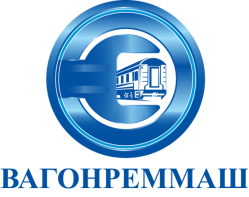 АКЦИОНЕРНОЕ ОБЩЕСТВО «ВАГОНРЕММАШ»105005, г. Москва, наб. Академика Туполева, дом 15, корпус 2, офис 27тел. (499) 550-28-90, факс (499) 550-28-96, www.vagonremmash.ru